Prefeitura Municipal de Ponte Nova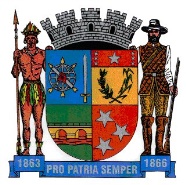 SECRETARIA DE EDUCAÇÃOEstado de Minas GeraisAtividade de Matemática– 4°ano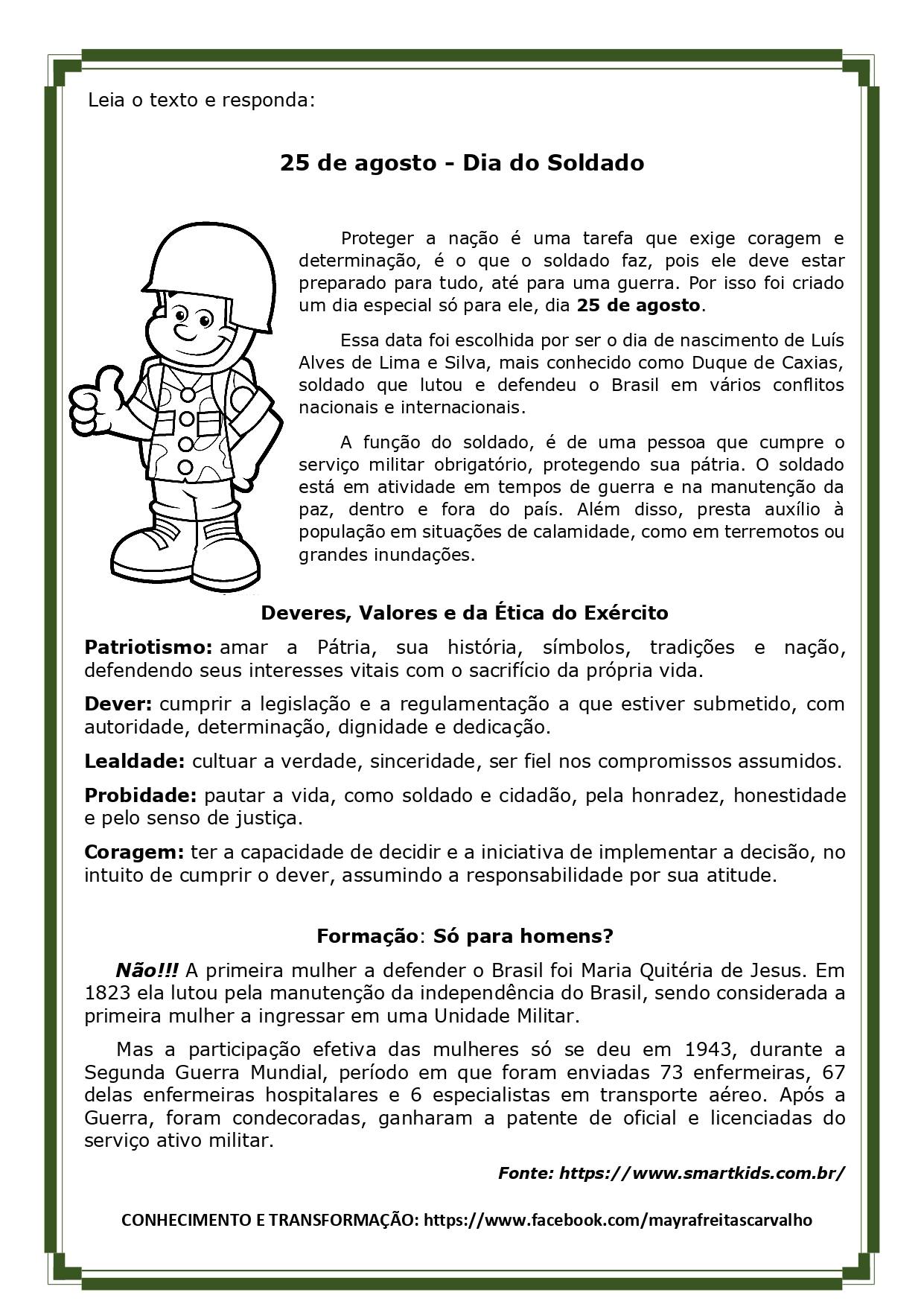 RESPONDA:   A ) QUAL A DIFERENÇA ENTRE 1943 /1823  ?R=---------------------------------------------------------------------------------------------------------------------------------------------B) QUANTAS PESSOAS FORAM ENVIADAS NO PERÍODO DA SEGUNDA GUERRA MUNDIAL?R=________________________________________________________________________________________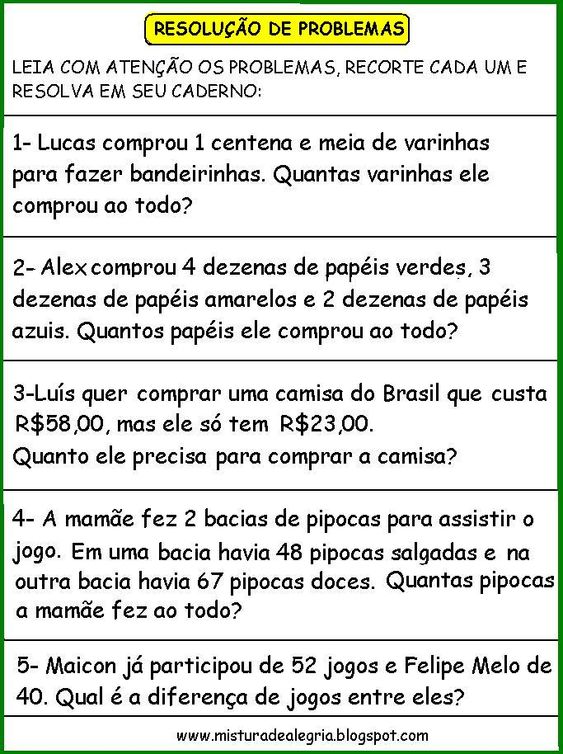 